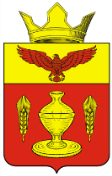 ВОЛГОГРАДСКАЯ ОБЛАСТЬПАЛЛАСОВСКИЙ МУНИЦИПАЛЬНЫЙ РАЙОН                                       ГОНЧАРОВСКИЙ СЕЛЬСКИЙ СОВЕТРЕШЕНИЕп. Золотари«17» ноября  2021г.                                                                                          № 40/1«О внесении изменений и дополнений в Решение Гончаровского сельского Советаот «12 » 11  2018 г. № 36/1  «Об  утверждении Положения о бюджетном процессе в Гончаровскомсельском поселении»С целью приведения законодательства Гончаровского сельского поселения в соответствии с действующим федеральным законодательством, руководствуясь статьей 7 Федерального закона от 06 октября 2003 года  №131-ФЗ «Об общих принципах организации местного самоуправления в Российской Федерации», Уставом Гончаровского сельского поселения, Гончаровский сельский Совет,РЕШИЛ:        1. Внести изменения и дополнения в Решение Гончаровского сельского Совета от «12» 11  2018 г. № 36/1 «Об утверждении Положения о бюджетном процессе в Гончаровском  сельском поселении» (далее- решение).       1.1. Абзацы 2 и 3 пункта 2 статьи 13 Положения исключить.      2. Контроль за исполнением настоящего решения оставляю за собой.      3. Настоящее решение вступает в силу с момента официального опубликования (обнародования), и распространяет свое действие с 2022г. Глава Гончаровского                                                                  сельского поселения                                                           С.Г. Нургазиев           Рег:44/2021г.